Муниципальное автономное дошкольное образовательное учреждение  «Слободо-Туринский детский сад «Родничок»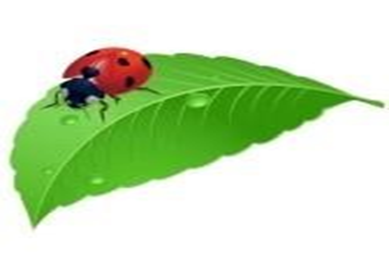 Консультация для родителей «Трудолюбивая божья коровка». Упражнения для отработки шипящих звуков  [ш] - [ж] - [щ] - [ч] 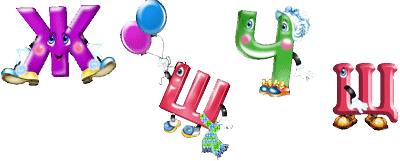 Подготовила:Учитель-логопедИ.О. Калинина Апрель, 2023Жила-была божья коровка. Вышла однажды она из своего домика и увидела яркое солнышко. И оно увидело божью коровку, улыбнулось и пощекотало ее теплыми лучиками. А когда солнышко осветило спинку божьей коровки, то все увидели, что у нее нет пятнышек. Все насекомые в округе стали над ней посмеиваться. «—Какая же ты божья коровка, если у тебя нет черных пятнышек», — говорили они. — Да ты просто красный жук, — вторили другие. Даже солнышко скрылось за тучи. И божья коровка заплакала, но тут солнышко снова вы глянуло. Божья коровка перестала плакать, подставила солнышку личико, и они стали улыбаться друг другу.  «Улыбочка».  — Чтобы у тебя появились пятнышки, нужно очень долго трудиться. «Ты не бойся трудностей», — сказало солнышко и подарило божьей коровке книжку. Божья коровка ее долго разглядывала, потом стала делать упражнения, написанные в книжке. У нее сначала не получалось, но она вытащила язычок и пошлепала его.  «Непослушный язычок».   И он стал ровным, как лопаточка.   «Лопатка».  Вскоре набежала легкая тучка и помыла божью коровку дождиком. Но и тут она не растерялась: сложила свой язычок чашечкой «Чашечка» и набрала дождевой водички для чая. Попила чайку с бубликом  «Бублик», и снова за работуНа картинках она увидела лошадку,  «Лошадка» - веселого маляра  «Маляр» -  грибок  «Грибок» и даже гармошку.   «Гармошка».  Божья коровка так увлеклась работой, что и не заметила, как у нее на спинке появились черненькие пятнышки. —  Божья коровка, пора ложиться спать, — обратилось к ней солнышко. — Хорошо, солнышко, давай я угощу тебя вареньем за такую чудесную книжку, — весело ответила божья коровка. Они попили чай с вареньем «Вкусное варенье».  И отправились спать. Солнышко за горку, а божья коровка под грибок.  «Грибок».  А утром произошло чудо! Божья коровка вылетела из своего домика и полетела на праздник, где собрались все жители поляны.  Там одуванчик Большие Щеки открыл новый аттракцион. Можно было каждому прокатиться на парашютике.  «Парашютик» Божья коровка первая попросила одуванчика прокатить ее, и тут все увидели, что у нее появились... пятнышки. Они были кругленькими и блестящими и так прекрасно смотрелись на красной спинке. С тех пор все жители поляны ходят к божьей коровке в гости: кто поучиться, кто книжку посмотреть. 